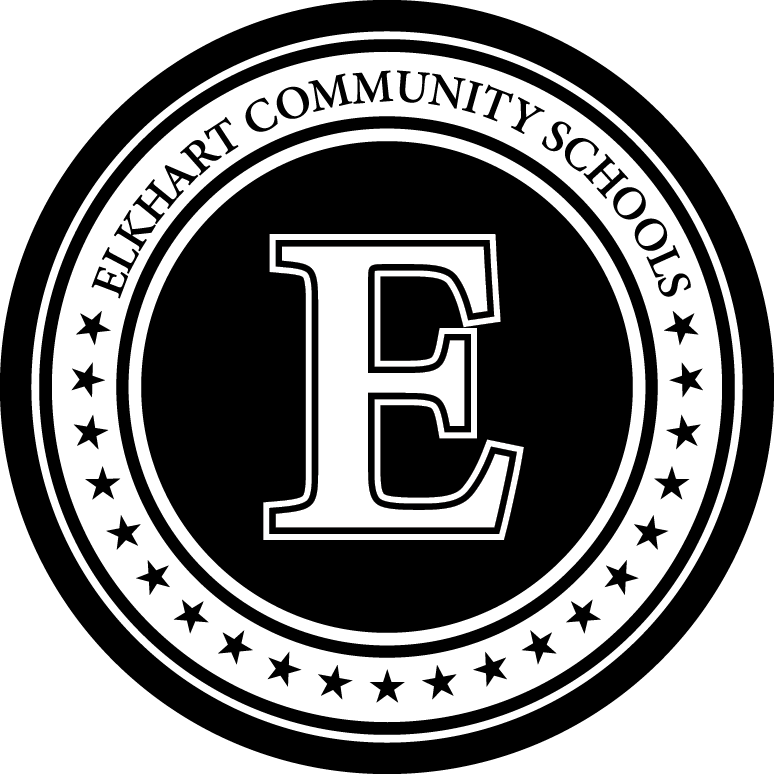 Preschool Speech and Language HistoryDate:           Student’s name:      		 Birth date:            Does/did your child have sucking, swallowing, drooling or feeding difficulties?  If yes, please explain: 2.  Does your child attempt to imitate your speech?       3.  At what age did your child speak his/her first words?       4.  At what age did your child begin to combine 2 words?      5.  How does your child request/make needs known? Give examples:      6.  Does he/she name people and objects in his everyday environment?      7.  Approximately how many words does your child use?         Less than 5           5-10          10-20            20-50           50 or more:      8.  How much of what your child says can you understand?      9.  What kinds of questions will your child answer? 	 Yes/No                  What?   	  Where?  	  Who?  	  Why?  Give examples:       10.  Can your child retell a story or an event in his/her own words?      11.  Does your child scream or make unusual noises?  If yes, please explain:      12.  Can he/she follow directions you give?      13.  Does your child follow a 2-step direction?  For example, “Get your coat and shoes”?      14.  How long will your child sit to be read to?      15.  Is your child aware that his/her speech is different from playmates?       Hearing:Has your child had a hearing screening test?  If so, what were the results?      Has your child had ear tubes inserted?        At what age?      Are they still in place?      